بيــانات الشـــركةاســم الشـــركة : ..........................................................................................................سنــة التأسيــــس : .............................................   سنوات الخبرة : ..................................اسم المدير المسئـول : ........................................................................................................اسم ضابط الاتصال : .......................................................................................................أرقــام الهــــواتـف : .............................................   الفاكس  :  ......................................		................................	                      3- ...............................................................                                        4- ................................البريــد الإلكتروني : ....................................................................................................العنـــوان الرئيسي للشركــة : .............................................................................................................................................................................................................................          ........................................................................................................................................الجهـــــاز الفنـــي عـــدد الموظفيــن :                                         ( يرفق الهيكل الإداري و اسماء الموظفين و المسمى الوظيفي )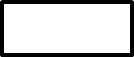 عدد المحاضرين المتفرغين : 		           ( يرفق اسماء المحاضرين والدرجة العلمية وتخصصاتهم )عدد المحاضرين غير المتفرغين : 		(يرفق اسماء المحاضرين والدرجة العلمية وتخصصاتهم )مجـالات التدريب : ( حسب ترخيص الهيئة العامة للتعليم التطبيقي و التدريب )................................................        	5- ............................................................................................	                6- ............................................................................................        	7- ............................................................................................       	8- .............................................نوعيــة عقد البرامــج :                 	داخليــــة		خارجيـــة انعقــاد المؤتمـرات :	                    	يوجـــد			لا يـوجــدإعتمادات واتفاقيات تعاون مع جهـات أخرى :          	  يـوجد (مرفق)	                    لا يــوجدالجهات الحكومية والخاصة التي تم التعامل معها ( يرفق أسمـاء الجهات و البرامج المقدمة – تاريخ الانعقاد ) شهادات الجودة التي حصلت عليها الشركـة  :	                     يوجــد ( مرفق ) 	      لا يوجد                                                                                                      اعتماد المدير المسئول أو المفوض بالتوقيع............................. .......................................................يرجى ارفاق المستندات المطلوبة على  PDF :كتاب موجه للإدارة المختصة لطلب اعتماد الشركة أو المعهد.ترخيص الهيئة العامة للتعليم التطبيقي والتدريب.تسجيل المعهد لدى ديوان الخدمة المدنية.تسجيل المعهد لدى الجهاز المركزي لتكنولوجيا المعلومات ( لبرامج الحاسب الألي). الهيكل الإداري وأسماء الموظفين و المسميات الوظيفية.أسماء المحاضرين المتفرغين والغير متفرغين ودرجاتهم العلمية وتخصصاتهم .الجهات الحكومية والخاصة التي تعاملت معها الشركة / المعهد خلال العام 2019  وحتى تاريخه.نسخة من الاعتمادات واتفاقيات التعاون مع جهات اخرى ( ان وجد ) .ارفاق صوره من شهادات الجودة ( إن وجد ) .صوره من أي اعتمادات أخرى ( إن وجد ) .المفوض بالتوقيع.ملاحظة : يجب اعتماد استمارة البيانات  و جميع المرفقات من المدير المسئول أو المفوض بالتوقيع.استمــارة معلومات وبيانات شركات ومعاهد التدريب 